Документ предоставлен КонсультантПлюс
УтвержденПриказом Федеральногоагентства по строительствуи жилищно-коммунальному хозяйствуот 27 декабря 2012 г. N 113/ГССВОД ПРАВИЛРЕАБИЛИТАЦИОННЫЕ ЦЕНТРЫ ДЛЯ ДЕТЕЙ И ПОДРОСТКОВС ОГРАНИЧЕННЫМИ ВОЗМОЖНОСТЯМИ ЗДОРОВЬЯПРАВИЛА ПРОЕКТИРОВАНИЯReabilitation center for children and teenagerswith limited possibilities.Rules of architectural designСП 149.13330.2012ОКС 01.040.93ОКП 74.20Дата введения1 июля 2013 годаПредисловиеЦели и принципы стандартизации в Российской Федерации установлены Федеральным законом от 27 декабря 2002 г. N 184-ФЗ "О техническом регулировании", а правила разработки - Постановлением Правительства Российской Федерации от 19 ноября 2008 г. N 858 "О порядке разработки и утверждения сводов правил".Сведения о своде правил1 ИСПОЛНИТЕЛИ ООО "Институт общественных зданий" и ОАО "ЦНИИЭП жилища"2 ВНЕСЕН Техническим комитетом по стандартизации ТК 465 "Строительство"3 ПОДГОТОВЛЕН к утверждению Управлением градостроительной политики4 УТВЕРЖДЕН Приказом Федерального агентства по строительству и жилищно-коммунальному хозяйству (Госстрой) от 27.12.2012 N 113/ГС и введен в действие с 1 июля 2013 г.5 ЗАРЕГИСТРИРОВАН Федеральным агентством по техническому регулированию и метрологии (Росстандарт)Информация об изменениях к настоящему своду правил публикуется в ежегодно издаваемом информационном указателе "Национальные стандарты", а текст изменений и поправок - в ежемесячно издаваемых информационных указателях "Национальные стандарты". В случае пересмотра (замены) или отмены настоящего свода правил соответствующее уведомление будет опубликовано в ежемесячно издаваемом информационном указателе "Национальные стандарты". Соответствующая информация, уведомление и тексты размещаются также в информационной системе общего пользования - на официальном сайте Росстандарта в сети Интернет.ВведениеНастоящий нормативный документ разработан в соответствии с Федеральным законом от 30 декабря 2009 г. N 384-ФЗ "Технический регламент о безопасности зданий и сооружений", а также в соответствии с принципами Конвенции ООН о правах инвалидов, подписанной Российской Федерацией в сентябре 2008 года и ратифицированной 3 мая 2012 г. - Федеральный закон от 3 мая 2012 г. N 46-ФЗ "О ратификации Конвенции о правах инвалидов" и [5].(в ред. Изменения N 1, утв. Приказом Минстроя России от 30.12.2015 N 978/пр)Настоящий свод правил детализирует требования СП 59.13330 и должен применяться совместно с другими документами в области проектирования и строительства: СП 136.13330, СП 142.13330, СП 145.13330, СП 150.13330 и другие.В нормативном документе реализованы требования Федерального закона от 29 декабря 2004 г. N 190-ФЗ "Градостроительный кодекс Российской Федерации", Федерального закона от 24 ноября 1995 г. N 181-ФЗ "О социальной защите инвалидов в Российской Федерации", Федерального закона от 27 декабря 2002 г. N 184-ФЗ "О техническом регулировании", Федерального закона от 30 декабря 2009 г. N 384-ФЗ "Технический регламент о безопасности зданий и сооружений", Федерального закона от 30 марта 1999 г. N 52-ФЗ "О санитарно-эпидемиологическом благополучии населения", а также Федерального закона от 22 июля 2008 г. N 123-ФЗ "Технический регламент о требованиях пожарной безопасности".В своде правил представлены единые требования к реабилитационным центрам для оптимизации детей и подростков с ограниченными возможностями. Это позволит оптимизировать объемно-планировочные решения проектируемых зданий и определение объемов финансирования на строительство и организацию деятельности центров.Свод правил выполнен: ООО "Институт общественных зданий" - руководитель работы - канд. архит., проф. А.М. Гарнец, отв. исполнитель - канд. архит. Б.П. Анисимов; исполнители: д-р мед. наук, проф. Н.Ф. Дементьева (ФГБУ "Федеральное бюро медико-социальной экспертизы" ФМБА России), инж. Л.В. Сигачева, архит. Д.Д. Зыбина, при участии ОАО "ЦНИИЭП жилища" - канд. архит., проф. А.А. Магай, канд. архит. Н.В. Дубынин, директор С.А. Новикова (СОГУ "Реабилитационный центр для детей и подростков с ограниченными возможностями "Вишенки", г. Смоленск). Авторы разработки Изменения N 1 - ООО "Институт общественных зданий: научный руководитель работы и отв. исполнитель - канд. архит. А.М. Гарнец, архит. Д.Д. Зыбина, архит. Н.В. Каспер; при участии - д-р техн. наук М.М. Мирфатуллаев, д-р техн. наук Ю.М. Глуховенко, инж. В.В. Коновалова.(в ред. Изменения N 1, утв. Приказом Минстроя России от 30.12.2015 N 978/пр)1 Область применения1.1 Настоящий свод правил устанавливает правила проектирования зданий реабилитационных центров или их отделений, которые могут обеспечить организацию комплексной психологической, медицинской и педагогической реабилитации детей с ограниченными возможностями здоровья (далее - ОВЗ) и их родителей, а также отделений абилитации детей раннего возраста при реабилитационных центрах и других учреждениях медицинского и социального обслуживания населения и образовательных организациях.(в ред. Изменения N 1, утв. Приказом Минстроя России от 30.12.2015 N 978/пр)1.2 Положения свода правил распространяются на проектирование вновь строящихся объектов, а также на приспособление существующих зданий под реабилитационные центры или их отделения.2 Нормативные ссылкиВ настоящем своде правил даны ссылки на следующие нормативные документы:ГОСТ 12.1.004-1991 Система стандартов безопасности труда. Пожарная безопасность. Общие требования(ссылка введена Изменением N 1, утв. Приказом Минстроя России от 30.12.2015 N 978/пр)ГОСТ Р 51256-2011 Технические средства организации дорожного движения. Разметка дорожная. Классификация. Технические требованияГОСТ Р 52495-2005 Социальное обслуживание населения. Термины и определения(ссылка введена Изменением N 1, утв. Приказом Минстроя России от 30.12.2015 N 978/пр)ГОСТ Р ИСО 23600-2013 Вспомогательные технические средства для лиц с нарушением функций зрения и лиц с нарушением функций зрения и слуха. Звуковые и тактильные сигналы дорожных светофоров(в ред. Изменения N 1, утв. Приказом Минстроя России от 30.12.2015 N 978/пр)ГОСТ Р 56305-2014 Технические средства помощи слепым и слабовидящим людям. Тактильные указатели на пешеходной поверхности(в ред. Изменения N 1, утв. Приказом Минстроя России от 30.12.2015 N 978/пр)ГОСТ Р 52880-2007 Социальное обслуживание населения. Типы учреждений социального обслуживания граждан пожилого возраста и инвалидовСП 1.13130.2009 "Системы противопожарной защиты. Эвакуационные пути и выходы" (с Изменением N 1)(в ред. Изменения N 1, утв. Приказом Минстроя России от 30.12.2015 N 978/пр)СП 2.13130.2012 "Системы противопожарной защиты. Обеспечение огнестойкости объектов защиты" (с Изменением N 1)(в ред. Изменения N 1, утв. Приказом Минстроя России от 30.12.2015 N 978/пр)СП 3.13130.2009 "Системы противопожарной защиты. Система оповещения и управления эвакуацией людей при пожарах. Требования пожарной безопасности"СП 4.13130.2009 "Системы противопожарной защиты. Ограничение распространения пожара на объектах защиты. Требования к объемно-планировочным и конструктивным решениям"СП 5.13130.2009 "Системы противопожарной защиты. Установки пожарной сигнализации и пожаротушения автоматические. Нормы и правила проектирования" (с Изменением N 1)(в ред. Изменения N 1, утв. Приказом Минстроя России от 30.12.2015 N 978/пр)СП 19.13330.2011 "СНиП II-97-76* Генеральные планы сельскохозяйственных предприятий"СП 42.13330.2011 "СНиП 2.07-01-89* Градостроительство. Планировка и застройка городских и сельских поселений"СП 51.13330.2011 "СНиП 23-03-2003 Защита от шума"СП 52.13330.2011 "СНиП 23-05-95* Естественное и искусственное освещение"(ссылка введена Изменением N 1, утв. Приказом Минстроя России от 30.12.2015 N 978/пр)СП 54.13330.2011 "СНиП 31-01-2003 Здания жилые многоквартирные"СП 56.13330.2011 "СНиП 31-03-2001 Производственные здания"СП 59.13330.2012 "СНиП 35-01-2001 Доступность зданий и сооружений для маломобильных групп населения"СП 106.13330.2012 "СНиП 2.10.03-84 Животноводческие, птицеводческие и звероводческие здания и помещения"СП 113.13330.2012 "СНиП 21-02-99* Стоянки автомобилей"СП 118.13330.2012 "СНиП 31-06-2009 Общественные здания и сооружения" (с Изменением N 1)(в ред. Изменения N 1, утв. Приказом Минстроя России от 30.12.2015 N 978/пр)СП 132.13330.2011 "Обеспечение антитеррористической защищенности зданий и сооружений. Общие требования проектирования"(ссылка введена Изменением N 1, утв. Приказом Минстроя России от 30.12.2015 N 978/пр)СП 133.13330.2012 "Сети проводного вещания и оповещения в зданиях и сооружениях. Нормы проектирования"(ссылка введена Изменением N 1, утв. Приказом Минстроя России от 30.12.2015 N 978/пр)СП 136.13330.2012 "Здания и сооружения. Общие положения проектирования с учетом доступности для маломобильных групп населения"СП 137.13330.2012 "Жилая среда с планировочными элементами, доступными инвалидам. Правила проектирования"СП 138.13330.2012 "Общественные здания и сооружения, доступные маломобильным группам населения. Правила проектирования"СП 142.13330.2012 "Здания центров ресоциализации. Правила проектирования"(ссылка введена Изменением N 1, утв. Приказом Минстроя России от 30.12.2015 N 978/пр)СП 150.13330.2012 "Дома-интернаты для детей инвалидов. Правила проектирования"(ссылка введена Изменением N 1, утв. Приказом Минстроя России от 30.12.2015 N 978/пр)СанПиН 2.1.3.2630-10 Санитарно-эпидемиологические требования к организациям, осуществляющим медицинскую деятельностьСанПиН 2.2.1/2.1.1.1200-03 Санитарно-защитные зоны и санитарная классификация предприятий, сооружений и иных объектов. (С изменениями)(в ред. Изменения N 1, утв. Приказом Минстроя России от 30.12.2015 N 978/пр)СанПиН 2.4.1.3049-13 Санитарно-эпидемиологические требования к устройству, содержанию и организации режима работы дошкольных образовательных организаций. (С изменениями)(ссылка введена Изменением N 1, утв. Приказом Минстроя России от 30.12.2015 N 978/пр)СанПиН 2.4.1201-03 Санитарно-эпидемиологические требования к устройству, содержанию и организации режима работы специализированных учреждений для несовершеннолетних, нуждающихся в социальной реабилитации.(ссылка введена Изменением N 1, утв. Приказом Минстроя России от 30.12.2015 N 978/пр)Примечание - При пользовании настоящим сводом правил целесообразно проверять действие ссылочных нормативных документов, стандартов и классификаторов в информационной системе общего пользования - на официальном сайте национального органа Российской Федерации по стандартизации в сети Интернет или по ежегодно издаваемому указателю "Национальные стандарты", который публикуется по состоянию на 1 января текущего года, и по соответствующим ежемесячно издаваемым информационным указателям, опубликованным в текущем году. Если ссылочный документ заменен (изменен), то при пользовании настоящим Сводом правил следует руководствоваться замененным (измененным) документом. Если ссылочный документ отменен без замены, то положение, в котором дана ссылка на него, применяется в части, не затрагивающей эту ссылку.3 Термины и определенияТермины, применяемые в тексте, и их определения, а также сокращения приведены в СП 59.13330, кроме того использованы следующие термины и определения:3.1 иппотерапия: Физиотерапевтическое лечение, основанное на нейрофизиологии, использующее лошадь и верховую езду.3.2 реабилитационный центр (центр комплексной реабилитации): Комплексное учреждение, включающее специализированные реабилитационные отделения различного профиля, а также подразделения для размещения и бытового обслуживания реабилитируемых детей, подростков, персонала и сопровождающих взрослых.3.3 отделение (здесь): Профильная группа помещений, входящая в состав реабилитационного центра.3.4 служба (здесь): Узкоспециализированное подразделение, входящее в состав какого-либо отделения или самостоятельно выполняющее общие (административно-управленческие, хозяйственные или бытовые) функции.3.5 техническое средство реабилитации человека с ограничениями жизнедеятельности: Любая продукция, инструмент, оборудование или технологическая система, используемые человеком с ограниченными возможностями для предотвращения, компенсации, ослабления или нейтрализации ограничений его жизнедеятельности.3.6 абилитация: Система психолого-педагогических и медико-социальных мероприятий, имеющих целью предупреждение и лечение тех патологических состояний у детей раннего возраста, еще не адаптировавшихся к социальной среде, которые приводят к стойкой утрате возможности трудиться, учиться и быть полезным членом общества.(п. 3.6 введен Изменением N 1, утв. Приказом Минстроя России от 30.12.2015 N 978/пр)3.7 дети с ограниченными умственными или физическими возможностями (дети с ОВЗ): По ГОСТ Р 52495.(п. 3.7 введен Изменением N 1, утв. Приказом Минстроя России от 30.12.2015 N 978/пр)4 Общие положения4.1 Реабилитационный центр для детей и подростков с ОВЗ является учреждением государственной системы социальной защиты населения, осуществляющим комплексную реабилитацию детей и подростков с заболеваниями опорно-двигательной системы, детского церебрального паралича (ДЦП), речевой патологией, с нарушениями органов слуха и органов зрения, а также с отклонениями в умственном развитии.(в ред. Изменения N 1, утв. Приказом Минстроя России от 30.12.2015 N 978/пр)Реабилитационный центр включает необходимые элементы учебно-воспитательного (детский сад и школа) и медико-восстановительного учреждений, "лесной школы" и временного интерната (от 1 до 5 месяцев проживания). Он предназначен для комплексной реабилитации детей в возрасте от 3 до 18 лет, а также семей, в которых такие дети воспитываются.По функциональной пожарной опасности здания реабилитационных центров следует относить к классу Ф1.1.(абзац введен Изменением N 1, утв. Приказом Минстроя России от 30.12.2015 N 978/пр)Требования безопасности для МГН, не изложенные в настоящем своде правил, должны приниматься по СП 59.13330.(абзац введен Изменением N 1, утв. Приказом Минстроя России от 30.12.2015 N 978/пр)4.2 Величину центра следует определять из расчета 100 мест на 1 тыс. детей с ОВЗ, проживающих в городе или районе, возможны центры на несколько районов области. Минимально допустимая вместимость центра может составлять 50 мест, а максимальная величина центра, которым возможно управлять, - 300 мест.(в ред. Изменения N 1, утв. Приказом Минстроя России от 30.12.2015 N 978/пр)Вместимость реабилитационного центра определяется количеством мест в дневном и круглосуточном стационарах. В дневных стационарах количество коек может быть ориентировочно принято равным 20% количества мест (пропускной способности) дневного стационара.4.3 Здания и помещения, предназначенные для размещения центра и его структурных подразделений, должны соответствовать реализации целей и задач этого учреждения, которые приведены в приложении А, а также располагать всеми видами коммунальных услуг (отоплением, водопроводом, канализацией, электричеством), иметь радио, телефон, Интернет и отвечать требованиям следующих нормативных документов: СП 42.13330, СП 54.13330, СП 59.13330, СП 118.13330, СП 1.13130 - СП 5.13130, СанПиН 2.4.1201.(в ред. Изменения N 1, утв. Приказом Минстроя России от 30.12.2015 N 978/пр)4.4 В составе реабилитационного центра следует предусмотреть:отделение медико-социальной реабилитации;отделение психолого-педагогической помощи;отделение дневного пребывания;стационарное отделение;административно-управленческую службу.Состав реабилитационного центра изложен в [1].Дополнительно на участке центра может быть предусмотрено отделение лечебной верховой езды (ЛВЕ). Требования к проектированию отделения ЛВЕ приведены в разделе 12.4.5 Дополнительно в состав центра может быть включено отделение экспертизы и разработки программ социальной реабилитации. Отделение может размещаться также и автономно от реабилитационного центра. Оно предназначено для выполнения следующих функций:выявления детей и подростков, имеющих отклонения в умственном или физическом развитии;сбора информации об анамнезе, основном диагнозе, исходном состоянии здоровья ребенка или подростка, его реабилитационном потенциале и сведений о его семье;разработки индивидуальной программы абилитации и реабилитации ребенка или подростка совместно с другими учреждениями социальной защиты, здравоохранения, образования, культуры, спорта и иных ведомств;(в ред. Изменения N 1, утв. Приказом Минстроя России от 30.12.2015 N 978/пр)координации выполнения индивидуальных программ и контроля эффективности проводимых мероприятий;создания компьютерной базы данных о детях и подростках с ограниченными возможностями в городе или районе и о реализации индивидуальных программ социальной реабилитации этих детей.4.6 Центр также может включать в себя отделение абилитации детей раннего возраста, предназначенное для комплексной медико-социальной и психолого-педагогической помощи детям в возрасте от двух месяцев до трех лет с выявленными нарушениями развития (риском нарушения) и их семьям.(п. 4.6 введен Изменением N 1, утв. Приказом Минстроя России от 30.12.2015 N 978/пр)5 Участки реабилитационных центров(в ред. Изменения N 1, утв. Приказом Минстроя России от 30.12.2015 N 978/пр)5.1 Реабилитационные центры должны размещаться на отдельных участках, как правило, в пределах населенных пунктов, в озелененных районах, вдали от промышленных и коммунальных предприятий, железнодорожных путей, автодорог с интенсивным движением и других источников загрязнения и шума в соответствии с СанПиН 2.2.1/2.1.1.1200. При проектировании следует учитывать также требования СП 51.13330, СП 54.13330, СП 56.13330, ГОСТ Р 52875, ГОСТ Р 52880, ГОСТ Р 51648, ГОСТ Р 51256, СП 113.13330.5.2 Площадь участка реабилитационного центра (усредненную) следует определять по расчетной площади на 1 место в учреждении, которая составляет не менее:при вместимости 80 обслуживаемых детей с ОВЗ и менее - 200 м2/место;(в ред. Изменения N 1, утв. Приказом Минстроя России от 30.12.2015 N 978/пр)при вместимости более 80 обслуживаемых детей с ОВЗ - 160 м2/место.(в ред. Изменения N 1, утв. Приказом Минстроя России от 30.12.2015 N 978/пр)5.3 На участке реабилитационного центра могут быть размещены:групповые (прогулочные) озелененные площадки с навесами;физкультурно-оздоровительные площадки, в том числе с местом для подвижных игр, беговой дорожкой (не менее 30 м), ямой для прыжков (2 x 4 м), местом для размещения гимнастических снарядов;площадки для спортивных игр;открытые бассейны;хозяйственная площадка;автостоянка.5.4 Игровые площадки, прогулочные зоны, а также озеленение и благоустройство являются такими же необходимыми составными частями, как помещения детского реабилитационного центра, предназначенные для проведения медико-социальной реабилитации, психолого-педагогической помощи и социально-педагогической реабилитации.Эти площадки и прогулочные зоны должны быть подразделены на площадки для детей младших возрастов (от 3 до 7 лет) и различные площадки для подростков с ОВЗ, а также площадки для детей в возрасте до трех лет, при наличии отделения абилитации.(в ред. Изменения N 1, утв. Приказом Минстроя России от 30.12.2015 N 978/пр)Игровые площадки должны включать в себя зоны или элементы для детей, с нарушениями зрения, слуха, опорно-двигательного аппарата. На площадках для детей раннего возраста необходимо предусматривать места для размещения родителей (коммуникационное пространство достаточного размера, скамьи для отдыха).(абзац введен Изменения N 1, утв. Приказом Минстроя России от 30.12.2015 N 978/пр)5.5 Игровые площадки могут иметь травяное, гравийное, гравийно-песочное или песочное покрытие или покрытие из экологически безвредных искусственных материалов.5.6 Игровые площадки могут иметь различную форму и размеры площади, позволяющие достаточно легко размещать их среди других площадок и объектов на территории участка реабилитационного центра, где необходимо предусматривать также постройки и подсобные складские помещения для хранения нестационарного оборудования и инвентаря.5.7 Для детей с частичной потерей зрения на участке реабилитационного центра необходимо устраивать полосу ориентации шириной не менее 1,2 м по периметру ванн открытых бассейнов, по периметру игровых площадок, а также дорожек для бега или разбега перед прыжком - не менее 1,5 м.5.8 По внешнему периметру вокруг открытых бассейнов следует предусматривать ограждение высотой не менее 1 м с поручнями.5.9 На гимнастических площадках для реабилитации предусматривается дополнительное оборудование:брусья длиной 3 - 5 м, устанавливаемые на различных покрытиях (песок или трава или амортизирующее синтетическое покрытие);(в ред. Изменения N 1, утв. Приказом Минстроя России от 30.12.2015 N 978/пр)манеж размером 2 x 3 м для детей, не способных к самостоятельным передвижениям;надувной бассейн размером 2 x 3 м, наполняемый водой или разноцветными пластиковыми шариками.5.10 Игровые площадки для детей с ОВЗ младших возрастов оборудуются песочницами и специально разработанными возвышающимися опорными силуэтами или устройствами небольшой высоты, о которые можно опираться, проползать под ними или, наоборот, забираться или заезжать на креслах-колясках по наклонным плоскостям без больших усилий.(в ред. Изменения N 1, утв. Приказом Минстроя России от 30.12.2015 N 978/пр)5.11 На территории детского реабилитационного центра могут быть размещены:площадка для мини-волейбола общим размером 8 x 16 м (играют от 2 до 6 детей);площадка для игры в бадминтон размером 8 x 15 м (играют от 2 до 4 детей);площадка для мини-баскетбола общим размером 16 x 19 м (играют 10 детей);городошная площадка размером 15 x 30 м (играют от 2 до 10 детей);площадка для настольного тенниса размером 4,5 x 7,8 м (может быть несколько площадок, на каждой из которых играют от 2 до 4 детей);площадка для наземного бильярда размером 1,7 x 3,0 м, с бортами высотой 12 см и грунтовым покрытием из минеральной спецсмеси (может быть несколько площадок), при этом шары могут быть деревянными крокетными или из уплотненной пластмассы (играют от 2 до 4 детей);площадка для мини-футбола и различных игр с мячом размером 18 x 25 м (играют до 12 детей).5.12 Вокруг площадок для занятий детей с ОВЗ следует предусматривать полосы безопасности шириной не менее 2 м, а по торцевым сторонам игровых площадок - не менее 3 м. Эти полосы являются продолжением площадок для занятий и позволяют беспрепятственный выкат колясок за пределы площадок.(в ред. Изменения N 1, утв. Приказом Минстроя России от 30.12.2015 N 978/пр)5.13 При озеленении территории детского реабилитационного центра большое внимание должно быть уделено размещению и устройству газонов, свободных для доступа детей с ОВЗ, размещению декоративных растений, цветников, клумб. Кроны деревьев должны служить навесами в жаркую погоду и создавать тень для защиты детей-инвалидов от избыточного солнечного облучения.(в ред. Изменения N 1, утв. Приказом Минстроя России от 30.12.2015 N 978/пр)5.14 Высокие деревья (а также молодые посадки высокоствольных пород) должны быть удалены от основных зданий не менее чем на 10 - 15 м, чтобы не нарушать прямой солнечной инсоляции помещений в этих зданиях.Участок реабилитационного центра ограждают по всему периметру оградой высотой 1,6 м. Допускается по местным условиям увеличение или уменьшение высоты ограждения на 0,4 м, а также применение живой изгороди.5.15 На участке следует предусматривать подъезды, а также возможность объезда вокруг зданий для пожарных машин. Поверхность подъездных путей должна иметь твердое покрытие.5.16 На хозяйственной площадке размещают складские постройки, гараж, конюшню, мусоросборники и т.п.Хозяйственная площадка должна иметь твердое покрытие, размещаться при входах в помещения кухни реабилитационного центра. Размещение хозяйственной площадки около групповых (прогулочных) и физкультурных площадок не допускается.5.17 В связи с тем, что во многих случаях участок реабилитационного центра имеет ограниченные размеры, для территории участка нормируется только вместимость служебной стоянки для служебных автомобилей и личного транспорта работающих из расчета 15% числа работающих в максимальную смену.Для сопровождающих взрослых, привозящих детей с ОВЗ, а также временно проживающих с ними в реабилитационном центре и в гостинице при нем, автомобильные стоянки предусматривают по заданию на проектирование, в зависимости от конкретной градостроительной ситуации (СП 113.13330).(в ред. Изменения N 1, утв. Приказом Минстроя России от 30.12.2015 N 978/пр)При размещении парковочных мест на стоянках автомобилей для личного транспорта работающих и посетителей следует предусматривать места для хранения (стоянки) электромобилей, оборудованные зарядными устройствами, в соответствии с требованиями СП 113.13330. Расчетную потребность парковочных мест, оборудованных зарядными устройствами, следует устанавливать в соответствии с заданием на проектирование, но не менее установленных СП 118.13330.(абзац введен Изменением N 2, утв. Приказом Минстроя России от 28.12.2023 N 1004/пр)5.18 Стоянка автомобилей должна быть удалена от основных корпусов (или здания) реабилитационного центра не менее чем на 50 м. Территория стоянки должна быть отгорожена и недоступна для посторонних лиц и для игр детей и подростков (СП 113.13330).6 Объемно-планировочные решения(в ред. Изменения N 1, утв. Приказом Минстроя России от 30.12.2015 N 978/пр)6.1 Организацию реабилитационных центров целесообразно объединить в три функциональных блока (рисунок А.1):1) блок реабилитации, состоящий из помещений медико-социальной реабилитации и психолого-педагогической помощи отделения абилитации (по заданию на проектирование);(в ред. Изменения N 1, утв. Приказом Минстроя России от 30.12.2015 N 978/пр)2) блок размещения, состоящий из помещений приемного и консультативного отделений, отделения дневного пребывания и стационара, включающего отделение круглосуточного пребывания и отделение "Мать и дитя";3) блок управления, состоящий из помещений служб управления и служб организации реабилитационной деятельности, а также административно-управленческой службы и дирекции.Реабилитационный центр необходимо размещать в одном здании или в комплексе взаимосвязанных корпусов, сосредоточенных на одном участке.6.2 При проектировании помещений, в которых находятся дети с ОВЗ, необходимо учитывать требования следующих документов: СП 118.13330, СП 59.13330, СП 136.13330, СП 137.13330, СП 138.13330, СанПиН 2.1.3.2630.(в ред. Изменения N 1, утв. Приказом Минстроя России от 30.12.2015 N 978/пр)6.3 Оптимальная высота зданий реабилитационных центров принимается двухэтажной. Допускается при обосновании повышать высоту до четырех этажей. Помещения постоянного пребывания детей рекомендуется размещать на нижних этажах. Высота этажа должна приниматься равной 3,3 м от пола до пола. Высоту жилых помещений допускается принимать равной высоте этажа жилого дома.6.4 Помещения приемно-вестибюльной группы, консультативного отделения размещают вблизи от кабинетов врачей-специалистов блока реабилитации, которые ведут прием в консультативном отделении.6.5 Помещения врачебных кабинетов и лечебно-восстановительных процедур должны группироваться вокруг так называемых ожидальных (помещений для пациентов). При этом необходимо планировочно разделять "влажную" и "сухую" зоны, характеризующиеся различными температурно-влажностными режимами и требованиями к техническому оборудованию.6.6 Помещения отделения лечебной физкультуры, массажного кабинета и бассейна следует группировать в едином блоке и предусматривать их удобную взаимосвязь.6.7 Входы в здания следует проектировать в соответствии с СП 59.13330.6.8 Входные двери в здания, сооружения и помещения, предназначенные для пребывания детей с ОВЗ, должны иметь ширину в свету не менее 0,9 м. Применение дверей на качающихся петлях и дверей-вертушек на путях передвижения пациентов не допускается. Причем наружные входы в здания реабилитационного центра следует проектировать с тамбуром в соответствии с СП 59.13330.(в ред. Изменения N 1, утв. Приказом Минстроя России от 30.12.2015 N 978/пр)6.9 Пути эвакуации из зданий реабилитационных центров для детей и подростков с ОВЗ следует рассчитывать по установленным или апробированным методикам с учетом динамики опасных факторов по ГОСТ 12.1.004 пожара и психофизиологических возможностей детей с ОВЗ.(п. 6.9 введен Изменением N 1, утв. Приказом Минстроя России от 30.12.2015 N 978/пр)7 Состав и площади помещений отделения медико-социальной реабилитации7.1 Общие положения7.1.1 Отделение медико-социальной реабилитации предназначено для организации поэтапного выполнения индивидуальных программ социальной реабилитации детей и подростков с ограниченными возможностями путем следующих медико-социальных и медико-консультативных мероприятий:согласование и координация выполнения реабилитационных программ с лечебными учреждениями города или района;работа по освоению, внедрению и использованию прогрессивных традиционных и новых методик, технологий и методов реабилитации;проведение медико-социального патронажа семей, имеющих детей, нуждающихся в реабилитации, обучение родителей реабилитационным мероприятиям в домашних условиях для обеспечения их непрерывности совместно с центром реабилитации;проведение лечебных физкультурно-оздоровительных мероприятий.7.1.2 Отделение медико-социальной реабилитации может состоять из двух подразделений (рисунок А.2):восстановительного лечения;медико-инженерной службы.7.1.3 Минимальные площади помещений отделения приведены в таблицах 1 - 7. При специфических методах лечения и дополнительных манипуляциях площади могут при обосновании увеличиваться.7.2 Подразделение восстановительного лечения7.2.1 В подразделение восстановительного лечения включают следующие функциональные группы помещений:кабинеты врачей-специалистов;подразделение физических методов лечения;подразделение нетрадиционных методов лечения;вспомогательная служба подразделения.Кабинеты врачей-специалистов7.2.2 Набор кабинетов врачей-специалистов определяется исходя из принимаемого соотношения численности пациентов с различными нарушениями.Для реабилитации детей с нарушениями опорно-двигательного аппарата и детей с нарушениями психики, включая с ДЦП, можно использовать одни и те же кабинеты, предназначенные для невропатолога, психиатра, психолога, ортопеда-травматолога и логопеда.Для реабилитации детей с нарушениями слуха должен быть предусмотрен кабинет ЛОР-сурдолога.Для реабилитации детей с нарушениями зрения должен быть предусмотрен кабинет офтальмолога.Минимальные площади кабинетов различных специалистов приведены в таблице 1.Таблица 1Подразделение физических методов лечения (рисунок А.3)Отделение кинезотерапии7.2.3 В состав помещений отделения кинезотерапии включаются:зал для групповых занятий на 10 чел.;кабинет для индивидуальных занятий;тренажерный зал;кабинет развития сенсорики;массажный кабинет.Ориентировочные площади помещений отделения кинезотерапии приведены в таблице 2.Таблица 2Отделение физиотерапии7.2.4 Отделение физиотерапии формируется из следующих помещений:кабинет электро-, светолечения (ФТО);кабинет озокерито-парафинолечения (теплолечения).Ориентировочные площади помещений отделения физиотерапии, а также удельные показатели для их расчета приведены в таблице 3.Таблица 3Отделение климатологии и ЛВЕ7.2.5 Состав и площади отделений климатологии и ЛВЕ определяются по заданию на проектирование.Отделение термогидротерапии7.2.6 Отделение термогидротерапии формируется на базе бальнеологического комплекса, который может иметь следующий состав:ванный зал;помещения для лечения движением в воде;душевой зал;сауна;бассейн.Ориентировочные площади помещений отделения термогидротерапии, а также удельные показатели для их расчета приведены в таблице 4.Таблица 4Подразделение нетрадиционных методов лечения7.2.7 В последние годы приобретает популярность лечение нетрадиционными методами, примерный состав и площади помещений даны в таблице 5.Таблица 5Вспомогательная служба7.2.8 Ориентировочная площадь и помещения даны в таблице 6.Таблица 67.3 Медико-инженерная служба7.3.1 В состав реабилитационного центра по заданию на проектирование может быть включена медико-инженерная служба, которая состоит из двух отделений:отделения коррекции передвижения;отделения реабилитационной инженерии.7.3.2 Ориентировочные площади помещений отделений медико-инженерной службы приведены в таблице 7.Таблица 78 Состав и площади помещений отделения психолого-педагогической помощи8.1 Подразделения психолого-педагогической помощи предназначены для следующих психолого-социальных и социально-педагогических мероприятий:определение формы обучения детей с ОВЗ, воспитывающихся в домашних условиях (совместно с органами образования);(в ред. Изменения N 1, утв. Приказом Минстроя России от 30.12.2015 N 978/пр)психолого-коррекционная работа с детьми и подростками с ОВЗ, а также консультирование их родителей по вопросам семейного воспитания;(в ред. Изменения N 1, утв. Приказом Минстроя России от 30.12.2015 N 978/пр)организация досуга детей и подростков с ОВЗ, в том числе с их родителями, организация клубной и кружковой работы, летних оздоровительных лагерей и т.п.;(в ред. Изменения N 1, утв. Приказом Минстроя России от 30.12.2015 N 978/пр)проведение профориентации и трудотерапии детей и подростков, организация профессионального обучения и организация их труда и труда членов их семей на дому.8.2 В составе отделения психолого-педагогической помощи предусматриваются (рисунок А.4):служба психологической реабилитации;служба социально-педагогической реабилитации;служба социально-бытовой реабилитации;социально-культурный центр;служба социальной защищенности.Служба психологической реабилитации8.3 Для службы психологической реабилитации предусматриваются кабинеты психотерапии, психоразгрузки и "телефон доверия", площади которых принимаются не менее требований по СанПиН 2.1.3.2630, при обосновании допускается принимать площади по таблице 8.Таблица 8Служба социально-педагогической реабилитации8.4 Служба социально-педагогической реабилитации состоит из следующих подразделений (рисунок А.5):отделение педагогической помощи;специализированные классы и кабинеты;отделение трудотерапии и профориентации.Ориентировочные площади помещений службы социально-педагогической реабилитации приведены в таблице 9.Таблица 98.5 Площади учебных помещений проектируются по нормам домов-интернатов с учетом специфики организации проведения занятий с детьми с ОВЗ из расчета не менее 3 м2 на одно место.(в ред. Изменения N 1, утв. Приказом Минстроя России от 30.12.2015 N 978/пр)Служба социально-бытовой реабилитации8.6 Для службы социально-бытовой реабилитации предусматриваются:кабинеты специалистов-педагогов;специализированные помещения.Ориентировочные площади помещений службы социально-бытовой реабилитации приведены в таблице 10. Площадь уточняется заданием на проектирование.Таблица 10Социально-культурный центр8.7 Социально-культурный центр состоит из помещений киноконцертного зала, библиотеки и спортивного зала (рисунок А.4). Ориентировочные площади помещений приведены в таблице 11, в зависимости от вместимости реабилитационных центров (от числа мест для детей с ОВЗ).(в ред. Изменения N 1, утв. Приказом Минстроя России от 30.12.2015 N 978/пр)Таблица 11(в ред. Изменения N 1, утв. Приказом Минстроя России от 30.12.2015 N 978/пр)Служба социальной защищенности8.8 Служба социальной защищенности включает: справочно-информационный кабинет, кабинет юриста, кабинет социальных работников и специалистов по трудоустройству, зал для проведения групповых тренингов с родителями, также желательно предусмотреть отдельный вход с улицы с холлом, гардеробной и санузлами. Ориентировочные площади основных помещений приведены в таблице 12.(в ред. Изменения N 1, утв. Приказом Минстроя России от 30.12.2015 N 978/пр)Таблица 129 Состав и площади помещений блока размещения9.1 В блоке размещения предусматривают следующие подразделения:приемное отделение;консультативное отделение;отделение дневного пребывания;стационар: отделение круглосуточного пребывания;отделение "Мать и дитя".9.2 Ориентировочный набор помещений приемного отделения: вестибюль, уборная, гардероб верхней одежды, смотровая, санпропускник.9.3 В отделении дневного пребывания предусматриваются помещения для:реабилитационных групп, объединяющих детей с ОВЗ по состоянию здоровья и возрасту (численность детей и подростков в одной реабилитационной группе устанавливается от пяти до десяти человек);(в ред. Изменения N 1, утв. Приказом Минстроя России от 30.12.2015 N 978/пр)учебных занятий детей и подростков, проживающих в домашних условиях;питания, дневного сна, досуга, игротерапии и трудотерапии.9.4 В стационарном отделении предусматриваются помещения для:реализации программ медико-социальной реабилитации детей и подростков с ограниченными возможностями в условиях круглосуточного пребывания в центре, причем численность детей и подростков в реабилитационной группе стационарного отделения не должна превышать семи человек и в одном стационарном отделении может быть оборудовано не более пяти реабилитационных групп;обеспечения учебной, лечебно-реабилитационной, познавательной, игротерапевтической, досуговой и иной деятельности детей и подростков, а также процессов возможного их самообслуживания;помещения для сна, бытового обслуживания и питания.9.5 Помещения, предназначенные для обучения, игро- и трудотерапии, оказания медицинской помощи и психолого-коррекционной работы, могут предусматриваться общими для отделений дневного и стационарного пребывания.9.6 Помещения стационарного пребывания для размещения и проживания детей должны иметь:групповые ячейки для детей дошкольного возраста;учебно-жилые ячейки для младшего школьного возраста;жилые ячейки для детей среднего и старшего возраста.Состав и размеры групповых ячеек для детей дошкольного возраста следует принимать в соответствии с требованиями СП 118.13330.9.7 Площадь помещений в жилых ячейках принимается из расчета на одного проживающего не менее:для спальных комнат - 6 м2 на ребенка, но не менее 12 м2;для комнат дневного пребывания (комнат отдыха) - 3 м2;для классных комнат в учебно-жилых ячейках - 2,5 м2, но не менее 12 м2;для уборных с душевой (при жилой комнате) не менее 4 м2;для помещений сушки одежды - 0,35 м2.9.8 На жилую ячейку может предусматриваться ванная комната, в которой устанавливается подъемник для инвалида-колясочника.9.9 В отделении "Мать и дитя" предусматривают: спальные комнаты для матери с ребенком, санузлы, гостиную-буфетную, игровую. Ориентировочные площади помещений отделения (на 4 ребенка с родителями) приведены в таблице 13.Таблица 13(п. 9.9 введен Изменением N 1, утв. Приказом Минстроя России от 30.12.2015 N 978/пр)10 Помещения блока управления10.1 Блок управления формируется из следующих групп помещений (рисунок А.6): административно-управленческого персонала; служебного и хозяйственно-бытового назначения, пищеблока.10.2 В составе помещений административно-управленческого персонала, а также служебного и хозяйственно-бытового назначения предусматриваются: вестибюль с гардеробом; холл для посетителей; приемная с местом для секретаря; кабинет директора РЦ; кабинет заместителя директора; рабочие кабинеты специалистов; бухгалтерия; касса; кабинет заведующего хозяйством; архив; помещения отдыха для водителей служебного транспорта; кладовая уборочного инвентаря; бытовые помещения для технического персонала; помещение охраны.Площади этих помещений должны соответствовать вместимости и штатному расписанию реабилитационного центра. Они могут быть определены на основании показателей (на одного человека или минимальных площадей), предусмотренных в СП 118.13330 по заданию на проектирование.10.3 В составе пищеблока должны быть раздельные обеденные залы для детей и персонала.10.4 Обеденные залы для детей проектируются с учетом организации питания, как правило, в одну смену. Площадь обеденного зала определяется из расчета на одно место, м2, не менее:    для детей с нарушениями опорно-двигательного аппарата ............. 2,5;    для детей с нарушениями зрения, последствиями полиомиелита и ДЦП .. 1,6;    для детей с нарушениями слуха и детей с нарушениями интеллекта .... 1,3.(в ред. Изменения N 1, утв. Приказом Минстроя России от 30.12.2015 N 978/пр)10.5 Помещения блока управления реабилитационного центра должны отвечать требованиям СП 118.13330.11 Помещения блока гостиницы11.1 Для взрослых, сопровождающих детей и подростков, а также занимающихся с ними в реабилитационном центре (для родителей, родственников, опекунов, волонтеров и других), необходимы помещения для проживания отдельно от детей и подростков.11.2 Число жилых помещений зависит от необходимой общей вместимости блока гостиницы и числа мест в каждом номере. Для обеспечения необходимых бытовых условий целесообразно предусматривать номера на два места. Эти номера могут быть спаренными с одним общим санузлом площадью 6 м2.11.3 В составе помещений блока гостиницы предусматриваются: вестибюль с гардеробом; камера хранения; буфет; помещение администратора; санитарно-бытовой блок; номера на два места; комната дежурного персонала; кладовые чистого и грязного белья; кладовая уборочного инвентаря; комната чистки и глажения одежды; душевая с умывальником и унитазом.Площади этих помещений определяются в задании на проектирование в соответствии с СП 118.13330.12 Отделение лечебной верховой езды (отделение ЛВЕ)12.1 В составе реабилитационного центра по заданию на проектирование может быть организовано отделение иппотерапии - лечения людей с привлечением лошадей, лечебной верховой езды (ЛВЕ). Отделение ЛВЕ может относиться как к подразделению физических методов лечения, так и к отделению психолого-педагогической помощи. Настоящий раздел распространяется на проектирование вновь организуемых и реконструируемых зданий и сооружений блока ЛВЕ при реабилитационных центрах, а также при различных конно-спортивных комплексах.(в ред. Изменения N 1, утв. Приказом Минстроя России от 30.12.2015 N 978/пр)12.2 При проектировании блока ЛВЕ, а также отдельных зданий и сооружений для них, кроме настоящего свода правил, следует учитывать требования СП 19.13330 и СП 106.13330. Параметры внутреннего воздуха в здании для содержания лошадей и в других зданиях приводятся в [2] и [3].12.3 Размеры отдельных ЛВЕ, номенклатуру отдельных зданий и сооружений следует принимать с учетом возможности его размещения на участке реабилитационного центра.12.4 Площадка для строительства отделения ЛВЕ должна соответствовать требованиям СП 19.13330.12.5 Отделение ЛВЕ должно отделяться от селитебной зоны и стационара реабилитационного центра санитарно-защитной зоной в соответствии с требованиями СанПиН 2.2.1/2.1.1.1200. В случае нахождения в ЛВЕ зданий с другими видами животных рекомендуется отделять их зооветеринарными разрывами, которые приведены в [2] и [3].12.6 Входящие в отделение ЛВЕ помещения ожидания начала и окончания занятий, кабинет иппотерапевта и массажные кабинеты могут блокироваться со зданием конюшни.12.7 Вместимость конюшен ЛВЕ допускается от 3 до 20 голов лошадей. Для занятий рекомендуется использовать кобыл и меринов. Использование жеребцов не допускается.12.8 Требования к объемно-планировочным, конструктивным и технологическим решениям конюшен и вспомогательных зданий и помещений изложены в [2] и [3].12.9 Требования к ветеринарным объектам, входящим в состав отделения ЛВЕ, изложены в [4].12.10 При проектировании отделения ЛВЕ и отдельных зданий и сооружений, входящих в его состав, следует предусматривать блокировку производственного, подсобного и вспомогательного назначений во всех случаях, когда это не противоречит требованиям технологического процесса, техники безопасности и противопожарным требованиям.12.11 В случае отсутствия в составе реабилитационного центра отделения ЛВЕ допускается использование других конно-спортивных комплексов для занятий с детьми, находящимися в реабилитационном центре. При этом конно-спортивные комплексы должны быть обустроены в соответствии с требованиями СП 59.13330.12.12 Рабочее поле манежа для занятий ЛВЕ должно быть размерами не менее 20 x 20 м. Посадка всадников на лошадь может осуществляться только в специально оборудованных зонах, обеспечивающих безопасность занимающихся, их сопровождающих и персонала (см. 12.13 - 12.15 рисунок 1).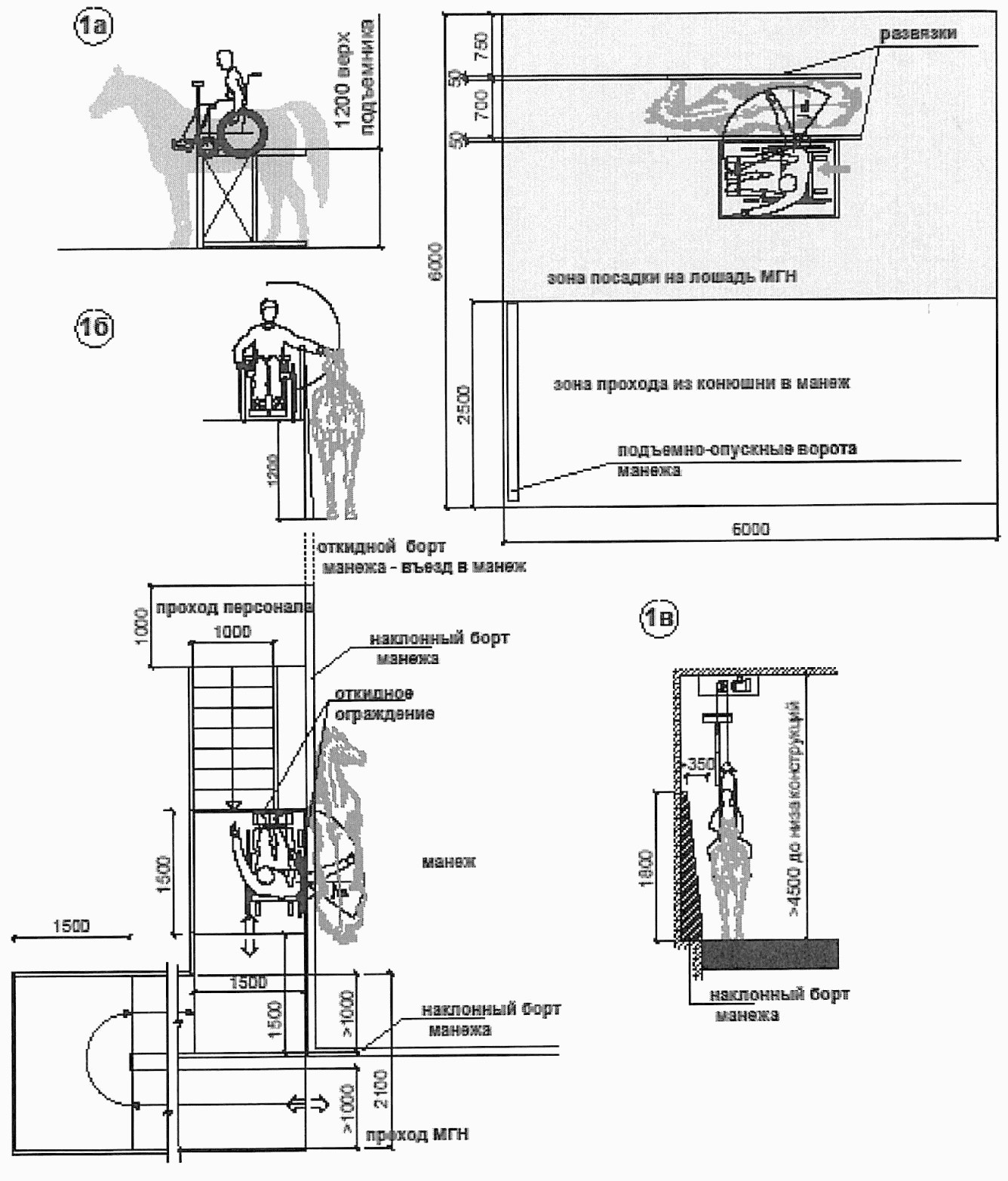 Рисунок 11а - Схема устройства паддока для посадки на лошадь1б - Схема устройства пандуса при посадке в манеже1в - Схема посадки на лошадь в манеже с использованиемподвесного подъемника(п. 12.12 введен Изменением N 1, утв. Приказом Минстроя России от 30.12.2015 N 978/пр)12.13 При применении выжимного устройства для посадки на лошадь необходимо устройство перед входом в манеж паддока размерами не менее 6 x 6 м (рисунки 1а, 1б).(п. 12.13 введен Изменением N 1, утв. Приказом Минстроя России от 30.12.2015 N 978/пр)12.14 При посадке на лошадь в манеже с устройством пандуса необходимо устройство специальной зоны вне рабочего поля манежа согласно с СП 19.13330 и СП 106.13330 с устройством откидных ограждений и лестницы рекомендуется для манежей с размерами поля 20 x 60 м.(п. 12.14 введен Изменением N 1, утв. Приказом Минстроя России от 30.12.2015 N 978/пр)12.15 При посадке на лошадь в манеже, для исключения перемещения лошади, применяются подъемные устройства подвесного типа (рисунок 1в).(п. 12.15 введен Изменением N 1, утв. Приказом Минстроя России от 30.12.2015 N 978/пр)12.16 Примерный перечень и площади помещений отделения ЛВЕ приведены в таблице 14.Таблица 14(п. 12.16 введен Изменением N 1, утв. Приказом Минстроя России от 30.12.2015 N 978/пр)12.17 При новом строительстве и реконструкции для отделения ЛВЕ рекомендуется применять планировочно-функциональную модель, приведенную на рисунке 2.ПЛАНИРОВОЧНО-ФУНКЦИОНАЛЬНАЯ МОДЕЛЬ ОТДЕЛЕНИЯ ЛВЕПРИ НОВОМ СТРОИТЕЛЬСТВЕ И РЕКОНСТРУИРУЕМЫХ ЛЕЧЕБНЫХ ЦЕНТРАХ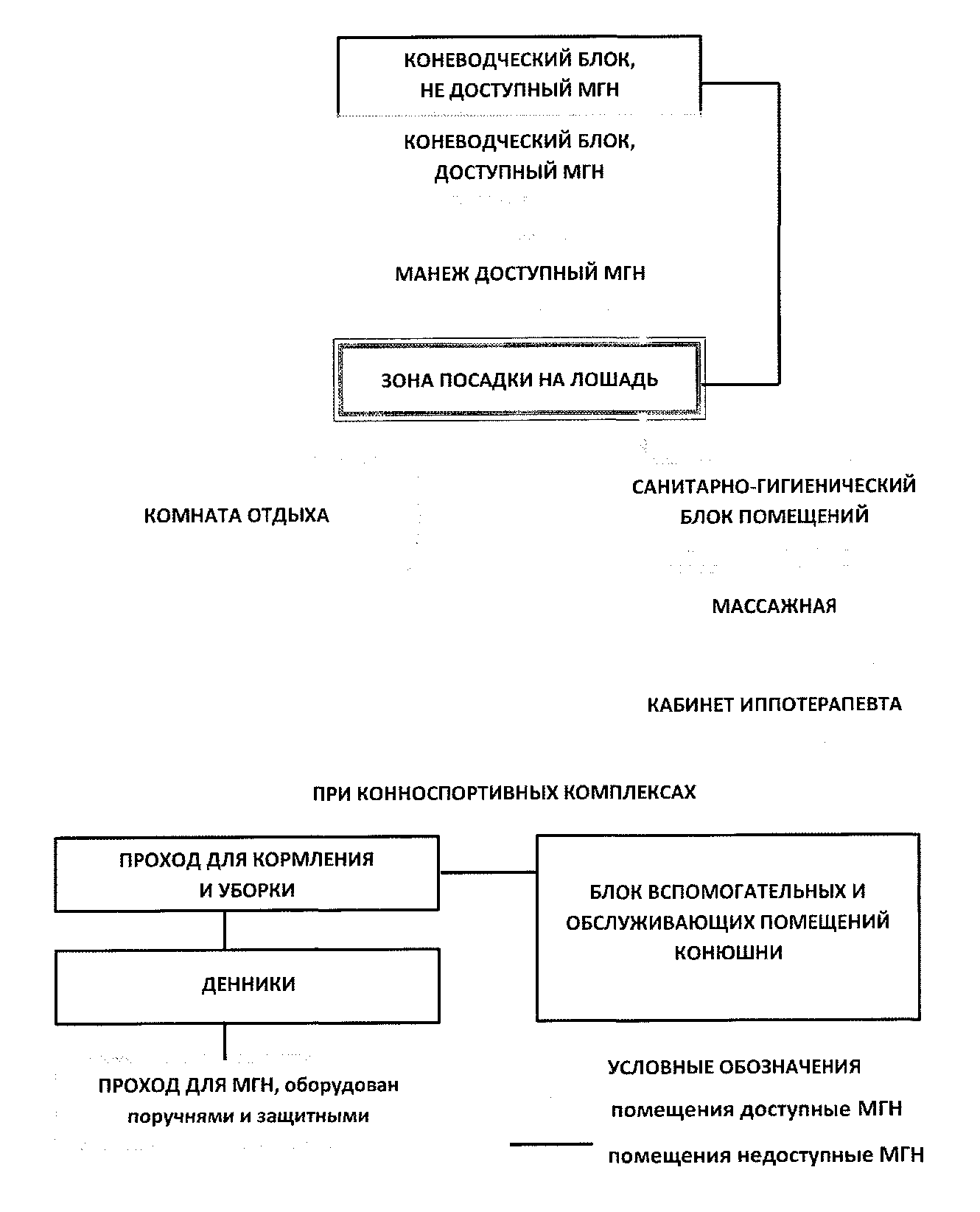 Рисунок 2(п. 12.17 введен Изменением N 1, утв. Приказом Минстроя России от 30.12.2015 N 978/пр)13 Отделение абилитации детей раннего возраста(раздел 13 введен Изменением N 1, утв. Приказом Минстроя России от 30.12.2015 N 978/пр)13.1 Отделение абилитации детей (ОАД) предназначено для проведения следующих мероприятий:разработка индивидуальных программ абилитации ребенка на основе комплексной медико-психолого-педагогической диагностики в рамках отделения абилитации или по согласованию с областной/районной психолого-медико-педагогической комиссией;реализация абилитационных программ, включающих в себя индивидуальные и групповые занятия междисциплинарной команды специалистов (дефектологи, логопеды, педиатры, психологи социальные работники и др.) с детьми при участии родителей;психолого-педагогическая, социальная поддержка семей, консультирование по вопросам воспитания, обучения и развития ребенка, нуждающегося в абилитации (в том числе дистанционно и на дому);организация досуга, клубной работы с участием родителей.13.2 При проектировании ОАД необходимо обеспечить его удобными коммуникационными связями с блоком отделения "Мать и дитя", в котором заданием на проектирование предусматривается проживание детей раннего возраста с родителями.13.3 Отделения ОАД включает в себя группы помещений:- для абилитационных занятий с детьми;- для работы с родителями;- административно-хозяйственные;- входная.Примерный состав и площади помещений отделения абилитации приведены в таблице 15.Таблица 1513.4 Во всех помещениях для индивидуальных занятий должны быть предусмотрены места для размещения родителей и зона для игр на полу и двигательной активности (не менее 2 м2), рабочие места специалистов и места хранения методических материалов (в отдельных помещениях).13.5 По заданию на проектирование, кабинеты логопеда и дефектолога могут объединяться в единое универсализированное помещение площадью не менее 24 м2.13.6 Групповые занятия проводятся в одном (двух) помещениях площадью не менее 60 (30 x 2) м2, где должны быть предусмотрены стационарные или трансформируемые зоны для проведения музыкальных, логоритмических, психологических и игровых (за столиками и на полу в "кругу") сеансов, сеансов изотерапии, социально-бытовой адаптации. Наполняемость групп составляет 2 - 6 детей с родителями.13.7 Помещения для занятий с детьми должны формироваться вокруг рекреационных пространств, в которых предусматриваются зоны для ожидания приема (стулья, диваны), а также игровые зоны для детей (из расчета не менее 2 м2 на ребенка, но не менее 12 м2).13.8 Во всех помещениях для занятий с детьми, в санузлах, комнате ухода за ребенком должны быть установлены умывальники с подводкой горячей и холодной воды.13.9 При выборе внутренней отделки и оборудования помещений необходимо учитывать требования СанПиН 2.4.1.3049.14 Инженерное оборудование(раздел 14 введен Изменением N 1, утв. Приказом Минстроя России от 30.12.2015 N 978/пр)14.1 Системы водопровода, канализации и горячего водоснабжения следует проектировать в соответствии с действующими нормативными документами.14.2 Все помещения должны быть оборудованы системами отопления и вентиляции, обеспечивающими соответствующую температуру, влажность, очистку и обезвреживание воздуха. Кондиционирование административных кабинетов предусматривается по заданию на проектирование.14.3 Инженерное оборудование должно быть запроектировано таким образом, чтобы при его эксплуатации выполнение установленных требований к микроклимату помещений и другим условиям обеспечивало эффективное расходование энергетических ресурсов с учетом [6], [2].14.4 Электрооборудование рассматриваемых учреждений следует проектировать в соответствии с требованиями СП 52.13330 и [7].14.5 Здания реабилитационных центров для детей и подростков с ограниченными возможностями здоровья должны быть оборудованы сетями проводного вещания (радиотрансляция), телефонами и антенными телевизионными сетями, пожарной и охранной сигнализацией, видеонаблюдением (СП 133.13330), системой оповещения и управления эвакуацией (СОУЭ); системой оповещения и управления эвакуацией, а также фотолюминесцентной эвакуационной системой (ФЭС).14.6 При проектировании пожарной, охранной и тревожной сигнализации и средств связи следует руководствоваться СП 5.13130, СП 132.13330 и ГОСТ 12.1.004.Помещения для постоянного пребывания инвалидов могут быть оборудованы автономными пожарными извещателями, сблокированными с общей системой оповещения и управления эвакуацией.14.7 ФЭС должна быть на всем протяжении пути эвакуации и иметь непрерывный маршрут до эвакуационных выходов.Более подробно решение ФЭС изложено в СП 136.13330.Приложение А(справочное)ОРГАНИЗАЦИОННО-ФУНКЦИОНАЛЬНЫЕ МОДЕЛИРЕАБИЛИТАЦИОННОГО ЦЕНТРА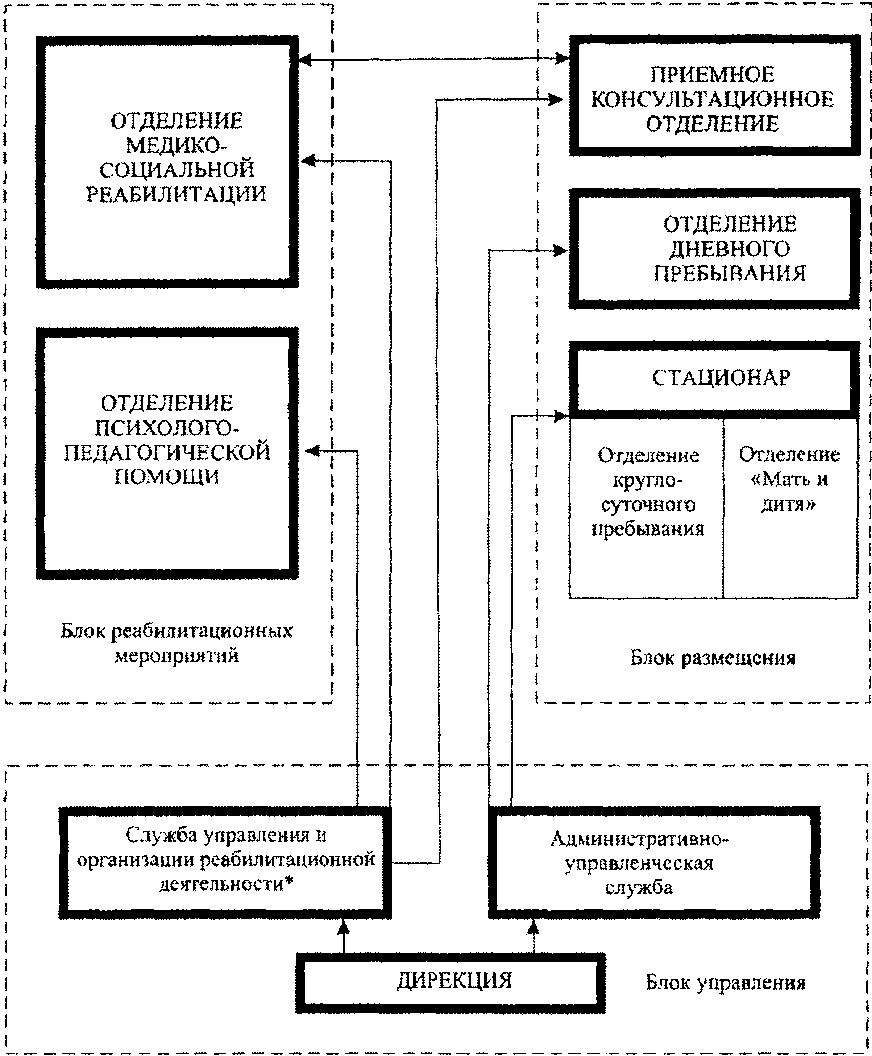 --------------------------------<*> Необязательно (по специальному заданию)Рисунок А.1 - Структурно-функциональная модель детскогореабилитационного центра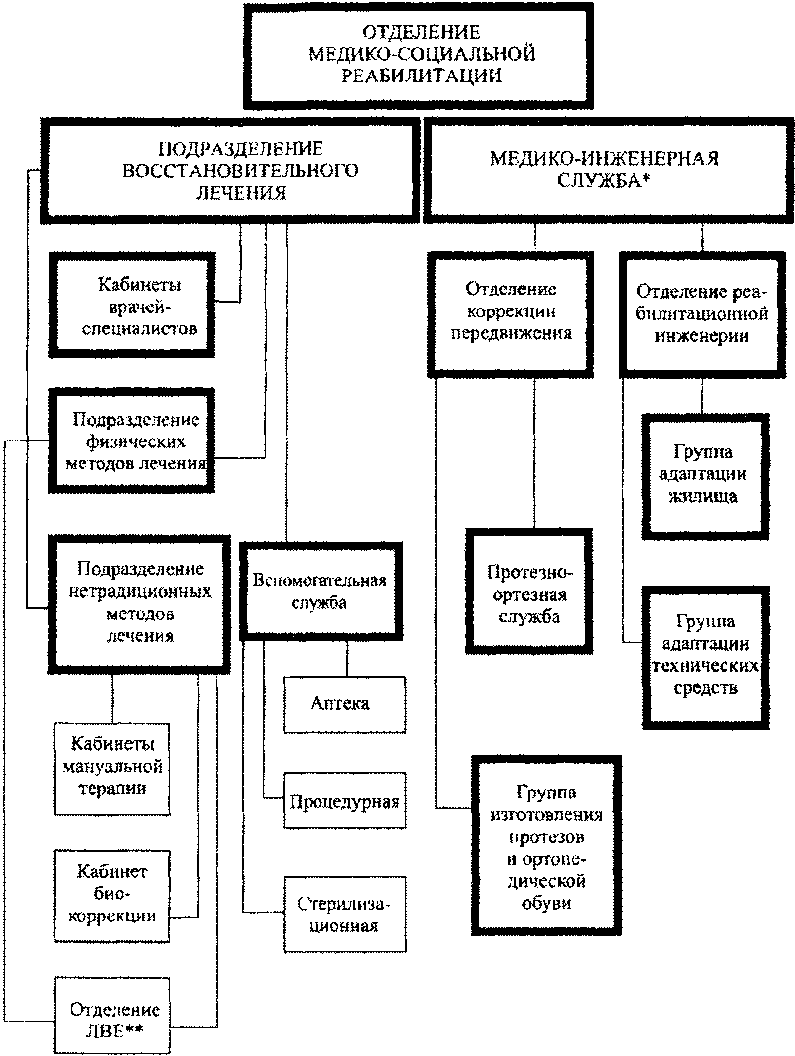 --------------------------------<*> Необязательно (по специальному заданию)<**> Отделение лечебной верховой езды (по заданию на проектирование)Рисунок А.2 - Организационно-функциональная модель отделениямедико-социальной реабилитации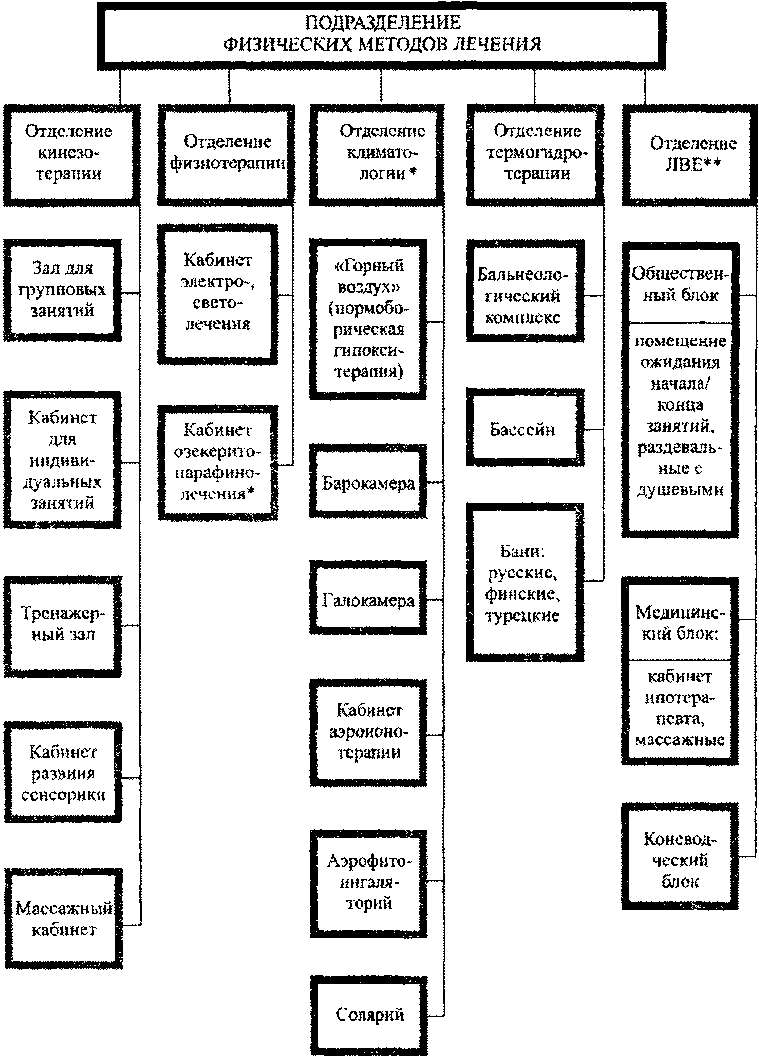 --------------------------------<*> Необязательно (по специальному заданию)<**> Отделение лечебной верховой езды (по заданию на проектирование)Рисунок А.3 - Организационно-функциональная модельподразделения физических методов лечения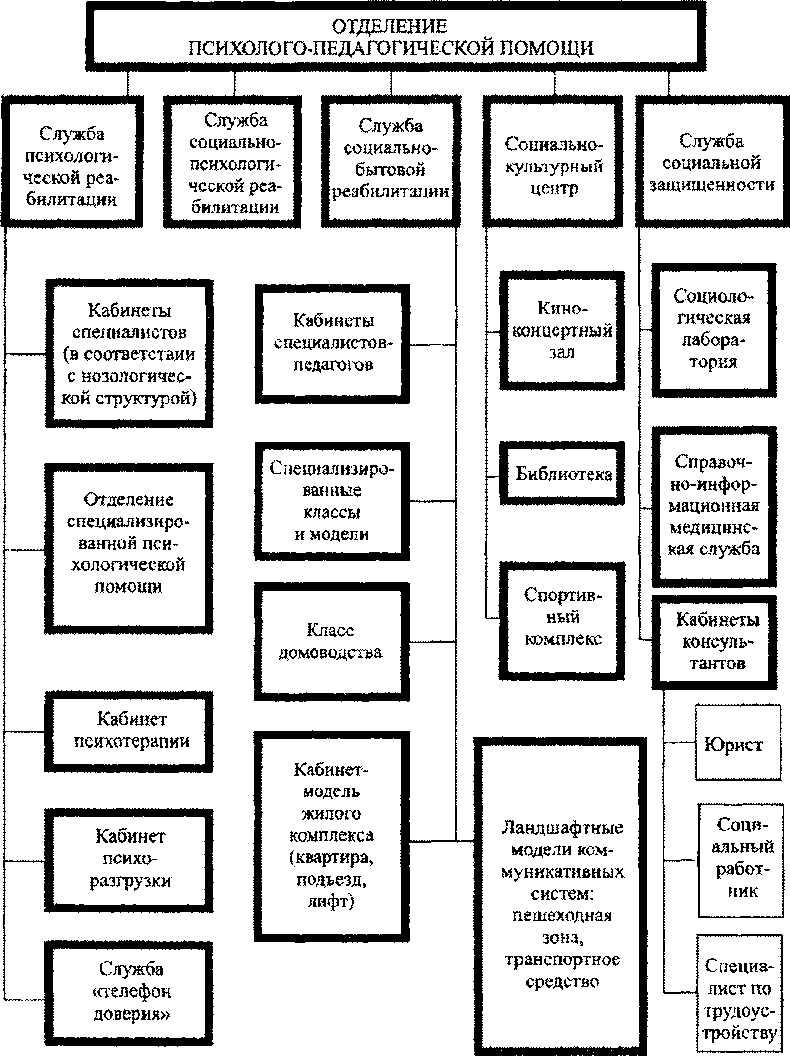 Рисунок А.4 - Организационно-функциональная модель отделенияпсихолого-педагогической помощи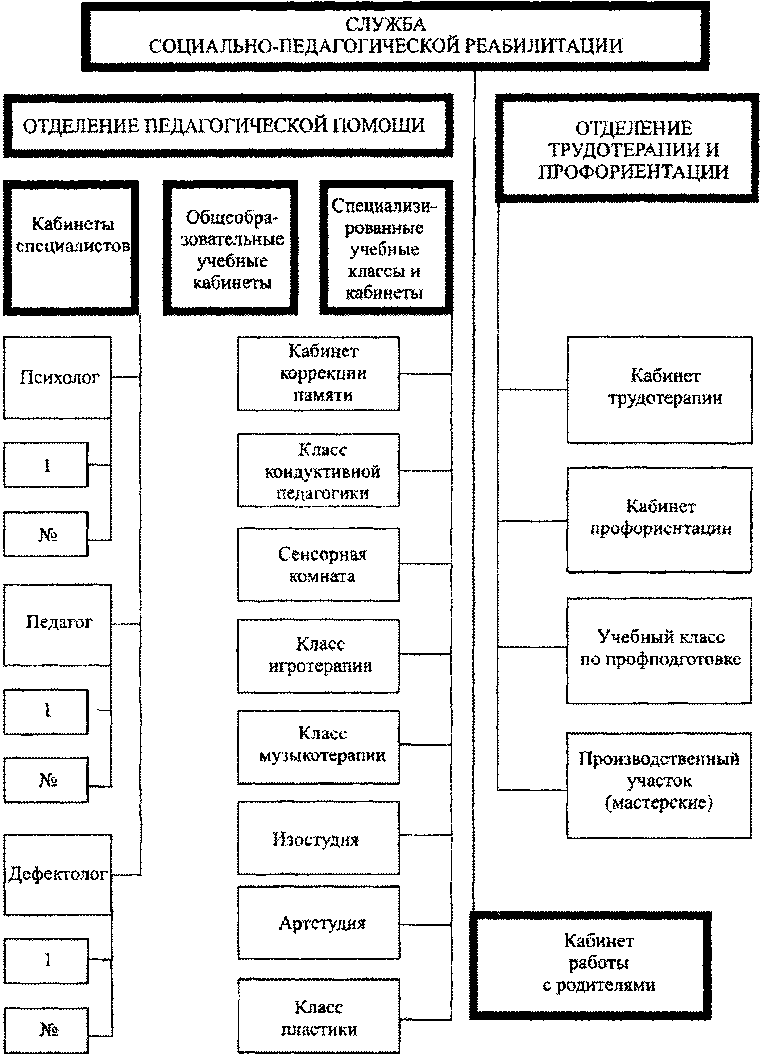 Рисунок А.5 - Организационно-функциональная модель службыпсихолого-педагогической помощи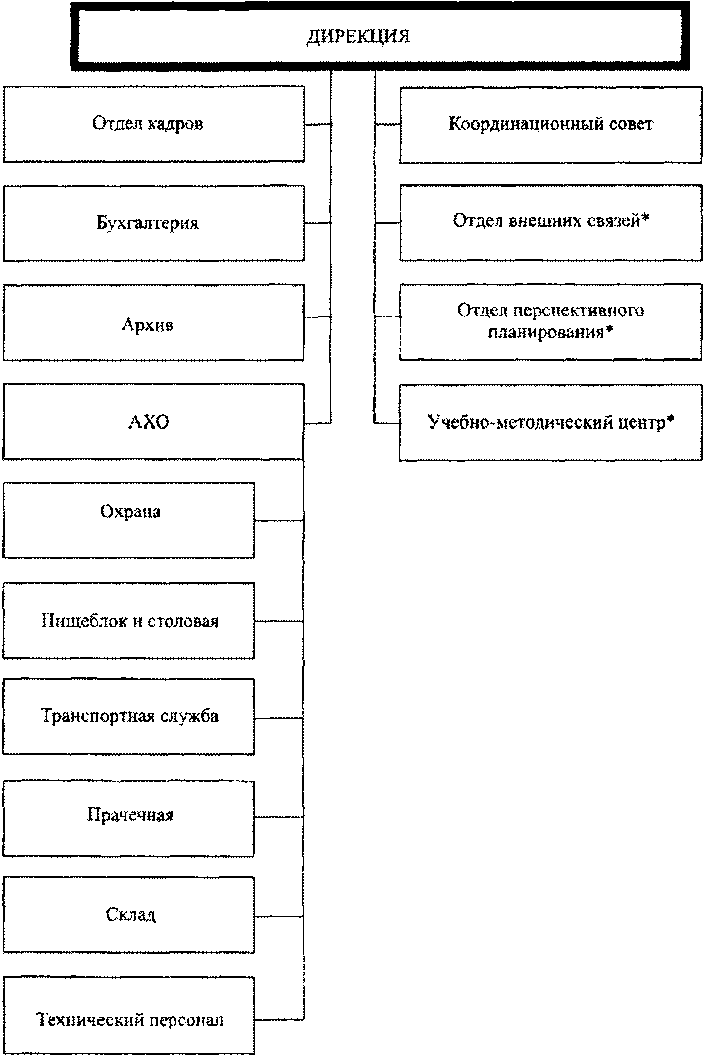 --------------------------------<*> Необязательно (по специальному заданию)Рисунок А.6 - Организационно-функциональная модельадминистративно-управленческой службыБИБЛИОГРАФИЯ[1] Примерное положение о реабилитационном центре для детей и подростков с ограниченными возможностями. Утверждено Приказом Министерства соцзащиты России от 14 декабря 1994 г. N 249[2] НТП АПК 1.10.04.001-00 "Нормы технологического проектирования коневодческих предприятий"[3] НТП АПК 1.10.04.003-03 "Нормы технологического проектирования конно-спортивных комплексов"[4] НТП АПК 1.10.07.001-02 "Нормы технологического проектирования ветеринарных объектов для животноводческих, звероводческих, птицеводческих предприятий и крестьянских хозяйств"[5] Федеральный закон Российской Федерации от 1 декабря 2014 г. N 419-ФЗ "О внесении изменений в отдельные законодательные акты Российской Федерации по вопросам социальной защиты инвалидов в связи с ратификацией Конвенции о правах инвалидов"(позиция введена Изменением N 1, утв. Приказом Минстроя России от 30.12.2015 N 978/пр)[6] Федеральный закон Российской Федерации от 23 ноября 2009 г. N 261-ФЗ "Об энергосбережении и повышении энергетической эффективности"(позиция введена Изменением N 1, утв. Приказом Минстроя России от 30.12.2015 N 978/пр)[7] ПУЭ Правила устройства электроустановок. Издание 7. Утверждены Приказом Минэнерго России от 20 июня 2002 г. N 242(позиция введена Изменением N 1, утв. Приказом Минстроя России от 30.12.2015 N 978/пр)Список изменяющих документов(в ред. Изменения N 1, утв. ПриказомМинстроя России от 30.12.2015 N 978/пр,Изменения N 2, утв. ПриказомМинстроя России от 28.12.2023 N 1004/пр)Помещения специалистовПлощадь, не менее, м2Кабинет невролога15Кабинет психиатра15Кабинет психолога15Кабинет ортопеда-травматолога18Кабинет логопеда (с учетом групповых занятий)18Кабинет ЛОР-сурдолога:помещение врачебного приема18звукоизолированная кабина8Кабинет офтальмолога18Кабинет педиатра15Кабинет стоматолога15ПомещенияОриентировочная площадь, м2Зал для групповых занятий на 10 чел.60Раздевальная с душевыми20Кабинет для индивидуальных занятий12Тренажерный зал70В том числе площадь на один тренажер при необходимости создания условий подхода и работы в различных положениях с посторонней помощью12 - 15Кабинет развития сенсорикиПо расчетуМассажный кабинетПо расчетуПомещенияПлощадь, м21. Кабинет электро-, светолеченияПо расчетуВ том числе:процедурная из расчета площади на одну кушетку4минимальная площадь кабинета122. Кабинет озокерито-парафинолечения:помещения для проведения лечебных процедур из расчета площади на одну кушетку4минимальная площадь кабинета123. При кабинетах электро-, светолечения и теплолечения предусматриваются вспомогательные помещения6ПомещенияОриентировочная площадь, м21 Ванный залПо расчетуВ том числе:площадь на 1 ванну (без площади рабочего коридора)6помещение для раздевания и одевания пациентов из расчета 2 места на 1 ванну, при площади одного места4площадь прохода на каждое место (при ширине рабочего коридора со стороны окон не менее 1,2 м)2комната отдыха пациентов из расчета площади на 1 кушетку6комната обслуживающего персонала из расчета площади на одну ванну (но не менее 8 м2)1,52 Помещение для лечения движением в воде42В том числе площадь ванны (при глубине ванны 0,7 м)203 Душевой залНе менее 25В том числе кабины для душевых установок1,54 Помещение для укутывания пациентов из расчета площади на 1 кушетку (но не менее 12 м2)65 Помещение для раздевания и временного хранения кресел-колясок106 Помещение для процедур подводного душа-массажа шириной не менее 2,5 м2 с ванной вместимостью 400 - 500 л с возможностью подхода к ней с трех сторон287 Сауна:раздевальная15душевая2,4 - 4уборная3,5комната отдыха18камера сухого жара10помещение для хранения кресел-колясок108 Бассейн:помещение лечебного бассейна для занятий гидрокинезотерапией с габаритом ванны 5 - 4 м (глубина бассейна для детей 0,5 - 1,0 м с равномерным понижением)54душевые кабины при лечебных бассейнах с площадью каждой кабины3раздевальная для бассейна с полезной площадью на 1 человека1,2комната отдыха при бассейне из расчета площади на 1 пациента2туалетыПо расчетупомещение для персонала15кладовая моющих и дезинфицирующих средств8ПомещенияОриентировочная площадь, м2Кабинет мануальной терапии18Кабинет биокоррекции в составе:кабинет врача для индивидуального приема12кабинет групповой биокоррекции36 + 2ПомещенияОриентировочная площадь, м2Вспомогательная служба:аптекаПо заданиюстерилизацияТо жепроцедурная12ПомещенияОриентировочная площадь, м2Отделение коррекции передвижения:пункт приема и выдачи заказов30помещение примерки и подгонки протезов:подгоночная мастерская9примерочная протезов18кабинет обучения пользования протезами24гипсовая8Отделение реабилитационной инженерии:помещение приема заказов на адаптацию жилищадля детей с ОВЗ15(в ред. Изменения N 1, утв. Приказом Минстроя России от 30.12.2015 N 978/пр)(в ред. Изменения N 1, утв. Приказом Минстроя России от 30.12.2015 N 978/пр)подсобное помещение для хранения материалов,технических средств и инструментов15ПомещенияОриентировочная площадь, м2Кабинет психотерапии:кабинет индивидуальной психотерапии14кабинет групповой психотерапии36 + 2Помещение "телефона доверия"12ПомещенияОриентировочная площадь, м2Отделение педагогической помощи:кабинет психолога12кабинет педагога12кабинет дефектолога18Специализированные классы (на 8 - 10 мест) и кабинет (на 4 - 5 мест):кабинет коррекции памяти30класс кондуктивной педагогики30сенсорная комната18 - 36кабинет игротерапии48класс музыкотерапии50изостудия40артистическая студия30класс пластики36кабинет работы с родителями36Отделение трудотерапии и профориентации:кабинет трудотерапии (на 5 мест)30кабинет профориентации40учебный класс по профподготовке (на 6 - 10 чел.)48производственный участок (мастерские):слесарная мастерская36швейно-вязальная мастерская36картонажно-переплетная мастерская36склад сырья и готовой продукции36комната инструктора по трудотерапии12гончарный цех50мастерская лепки30мастерская по обработке древесины (столярная)50ПомещенияОриентировочная площадь, м2Кабинеты специалистов-педагогов, в том числе кабинет для индивидуальной работы педагога с ребенком с ОВЗ (число кабинетов устанавливается по расчету)12(в ред. Изменения N 1, утв. Приказом Минстроя России от 30.12.2015 N 978/пр)(в ред. Изменения N 1, утв. Приказом Минстроя России от 30.12.2015 N 978/пр)Специализированные помещения:класс домоводства30кабинет-модель жилого комплекса (для занятий 10 - 12 чел.)36помещение модели коммуникативных систем (ландшафтные модели)36ПомещенияОриентировочная площадь, м2, для помещений, при расчетном числе реабилитируемых детей с ОВЗОриентировочная площадь, м2, для помещений, при расчетном числе реабилитируемых детей с ОВЗОриентировочная площадь, м2, для помещений, при расчетном числе реабилитируемых детей с ОВЗОриентировочная площадь, м2, для помещений, при расчетном числе реабилитируемых детей с ОВЗОриентировочная площадь, м2, для помещений, при расчетном числе реабилитируемых детей с ОВЗОриентировочная площадь, м2, для помещений, при расчетном числе реабилитируемых детей с ОВЗПомещения50100150200250300Киноконцертный зал из расчета 1 м2/место в залеПо заданию на проектированиеПо заданию на проектированиеПо заданию на проектированиеПо заданию на проектированиеПо заданию на проектированиеПо заданию на проектированиеЭстрада при зале-2727303040Библиотека505050507070Спортивный зал для проведения коллективных игр, выступлений и состязаний, с местами для зрителей108(9 x 12 м)162(9 x 18 м)162(9 x 18 м)288(12 x 24 м)324(18 x 18 м)324(18 x 18 м)Раздевальные с душевыми203030406080Комната инструкторов8 на одного инструктора8 на одного инструктора8 на одного инструктора8 на одного инструктора8 на одного инструктора8 на одного инструктораИнвентарная121212 x 212 x 212 x 312 x 3ПомещенияОриентировочная площадь, м2Справочно-информационный кабинет12Кабинет юриста12Кабинет социальных работников и специалистов по трудоустройству6 м2/чел. (но не менее 12)Зал для проведения групповых тренингов с родителями30(позиция введена Изменением N 1, утв. Приказом Минстроя России от 30.12.2015 N 978/пр)(позиция введена Изменением N 1, утв. Приказом Минстроя России от 30.12.2015 N 978/пр)ПомещенияОриентировочная площадь, м24 двухместные спальные комнаты (4 x 12) м248Совмещенный санузел (унитаз, умывальник, душ или ванна) на 2 комнаты (2 x 6) м212Гостиная-буфетная24Игровая12ПомещениеОриентировочная площадь, м2, не менееПримечаниеБлок занятий ЛВЕБлок занятий ЛВЕБлок занятий ЛВЕМанеж для групповых занятий на 1 - 2 человек600Размер меньшей стороны не менее 20 мРаздевальная с душевыми20Возможно использование раздевальных отделения кинезитерапииСанузлы доступные МГН (не менее 1)5Приемная - зона ожидания40Кабинет иппотерапевта15Массажный кабинетпо расчетуБлок содержания лошадейБлок содержания лошадейБлок содержания лошадейДенники на 5 лошадей <*>5 x 12Не менее 3 м по короткой сторонеМойка для лошадей <*>9Солярий <*>9Коридор <*>По расчетуШирина не менее 2,5 мКормовая с кормокухней <*>По расчетуАмуничная <*>12Фуражная <*>Тамбур9Глубина не менее 2,5 м, ширина не менее 2,8 м<*> В соответствии с [3].<*> В соответствии с [3].<*> В соответствии с [3].ПомещениеОриентировочная площадь, м2, не менееI. Помещения для абилитационных занятий с детьмиI. Помещения для абилитационных занятий с детьмиКабинеты индивидуальных занятийКабинеты индивидуальных занятийкабинет индивидуальных занятий с логопедом16кабинет индивидуальных занятий с дефектологом16кабинет индивидуальных занятий с психологом15кабинет индивидуальных занятий ЛФК и массажа18Зал игротерапии с лаборантской, с зеркалом Гезелла между помещениями40 + 8Зал(ы) групповых занятий (клубное помещение) с кладовой60 (30 x 2) + 8 (кладовая)Кабинеты медицинских специалистов <*>Кабинеты медицинских специалистов <*>кабинет медсестры8кабинет педиатра-невролога15кабинет психиатра15кабинет лор-сурдолога со звукоизолированной кабиной18 + 8кабинет офтальмолога с темной комнатой18 + 6II. Помещения для работы с родителями <**>II. Помещения для работы с родителями <**>кабинет психолога15зал для проведения групповых тренингов с родителями30справочно-информационный кабинет15кабинет социально-юридического консультирования6 м2/чел. (не менее 12)III. Административно-хозяйственные помещенияIII. Административно-хозяйственные помещениякабинет(ы) работы специалистов6 м2/чел. (по числу специалистов)методический кабинет20кабинет дистанционного консультирования <**>6 м2/чел. (не менее 8)кабинет заведующего отделением15хозяйственное помещение8IV. Входная группаIV. Входная группавестибюль (с гардеробом - при наличии отдельного входа)20санузел12комната ухода за ребенком8колясочная12<*> По заданию на проектирование, могут использоваться кабинеты врачей-специалистов отделения медико-социальной реабилитации.<**> По заданию на проектирование, могут использоваться помещения отделения психолого-педагогической помощи (служб психологической реабилитации и социальной защищенности).<*> По заданию на проектирование, могут использоваться кабинеты врачей-специалистов отделения медико-социальной реабилитации.<**> По заданию на проектирование, могут использоваться помещения отделения психолого-педагогической помощи (служб психологической реабилитации и социальной защищенности).КонсультантПлюс: примечание.В официальном тексте документа, видимо, допущена опечатка: ПУЭ утверждены Приказом Минэнерго России N 242 от 20 июня 2003 года, а не от 20 июня 2002 года.УДК 721.183-056.266 (083.74)ОКС 01.040.93ОКП 74.20Ключевые слова: детский реабилитационный центр, психолого-педагогическая помощь, медико-социальная реабилитация, реабилитация детей-инвалидов, реабилитация детей с ограниченными возможностями здоровья, абилитация, иппотерапияКлючевые слова: детский реабилитационный центр, психолого-педагогическая помощь, медико-социальная реабилитация, реабилитация детей-инвалидов, реабилитация детей с ограниченными возможностями здоровья, абилитация, иппотерапияКлючевые слова: детский реабилитационный центр, психолого-педагогическая помощь, медико-социальная реабилитация, реабилитация детей-инвалидов, реабилитация детей с ограниченными возможностями здоровья, абилитация, иппотерапия(в ред. Изменения N 1, утв. Приказом Минстроя России от 30.12.2015 N 978/пр)(в ред. Изменения N 1, утв. Приказом Минстроя России от 30.12.2015 N 978/пр)(в ред. Изменения N 1, утв. Приказом Минстроя России от 30.12.2015 N 978/пр)